LITTLE FIREFLIES ACADEMY ENROLLMENT FORM: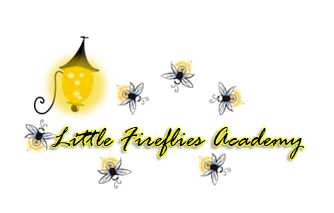 CHILD’S NAME:_____________________ CHILD’S BIRTHDATE: ______________________CHILD’S ADDRESS:________________________________________________________________PARENTS’/GUARDIANS’ NAMES AND ADDRESS(ES): ______________________________________________________________________________________________________________________________________________________________________________________________________________________________________________________________________________________________________EMAIL ADDRESSES:__________________________________________________________PARENTS’ PHONE NUMBERS (in order of most reachable):EMERGENCY CONTACT NAME, PHONE, ADDRESS:1)2)*Are these people authorized to pick up your child in case of emergency?CHILD’S ALLERGIES, FOOD SENSITIVITIES, AND/OR RESTRICTIONS:CHILD’S PHYSICIAN AND CHILD’S DENTIST (name, address and phone):Physician:__________________________________________________Dentist:____________________________________________________INSURANCE PROVIDER:________________________________________MEDICAL RELEASE:I understand that in the case of serious injury or emergency 911 will be called and my child, ________________________, will be transported to the local emergency department via emergency transport. If I cannot be contacted I authorize appropriate treatment measures be administered in my absence. I have listed my contact numbers in order of most reachable above.Parent Name: _________________________________________Parent/Guardian: _________________________ Date: _________GETTING TO KNOW YOU:Please include information about spouses, partners, or caregivers as well!Does your child have any siblings?  Names?  Ages?____________________________________________________________________________________________________________________________________________________________________________________________________Does your child have any pets?__________________________________________________________________________________________________Does your child have any allergies or medical conditions? ______________________________________________________________________________________________________________________________________________________________________________________________________________________________________________________________________________________________________ What time will your child arrive at school?___________________________________________________What time will your child depart from school? _______________________________________________Will your child’s schedule vary from day to day?______________________________________________ __________________________________________________________________________________________________What is your child’s favorite activity? ________________________________________________________What is your child’s favorite toy?________________________________________Is your child potty trained?   Yes      No _____________________________________________________________________________If your child is in pampers, are there any special steps to changing their pamper? ____________________________________________________________________________________________________________________________________________________________________________________________________If your child is potty training what times of day does your child typically use the restroom?____________________________________________________________________________________________________________________________________________________________________________________________________When your child is upset or sad what is the best way to help them relax? ______________________________________________________________________________________________________________________________________________________________________________________________________________________________________________________________________________________________________Does your child have any worries or fears? ______________________________________________________________________________________________________________________________________________________________________________________________________________________________________________________________________________________________________How do you handle discipline at home? We strive for consistency within reason, so please be specific______________________________________________________________________________________________________________________________________________________________________________________________________________________________________________________________________________________________________Do you want to participate in our classroom as a volunteer? ____________________________________________________________________________________________________________________________________________________________________________________________________What types of foods does your child enjoy eating? ____________________________________________________________________________________________________________________________________________________________________________________________________What types of foods does your dislike eating? ____________________________________________________________________________________________________________________________________________________________________________________________________ANYTHING WE SHOULD KNOW ABOUT YOUR CHILD IN ORDER TO SERVE HIM/HER BEST?____________________________________________________________________________________________________________________________________________________________________________________________________Private slot:             Punch Card Slot:            CCDF Slot:                  IAFC slot: 